Ukeplan uke 7Ukeplan uke 7Ukeplan uke 7Ukeplan uke 7Ukeplan uke 7Øveord Ukas tema: 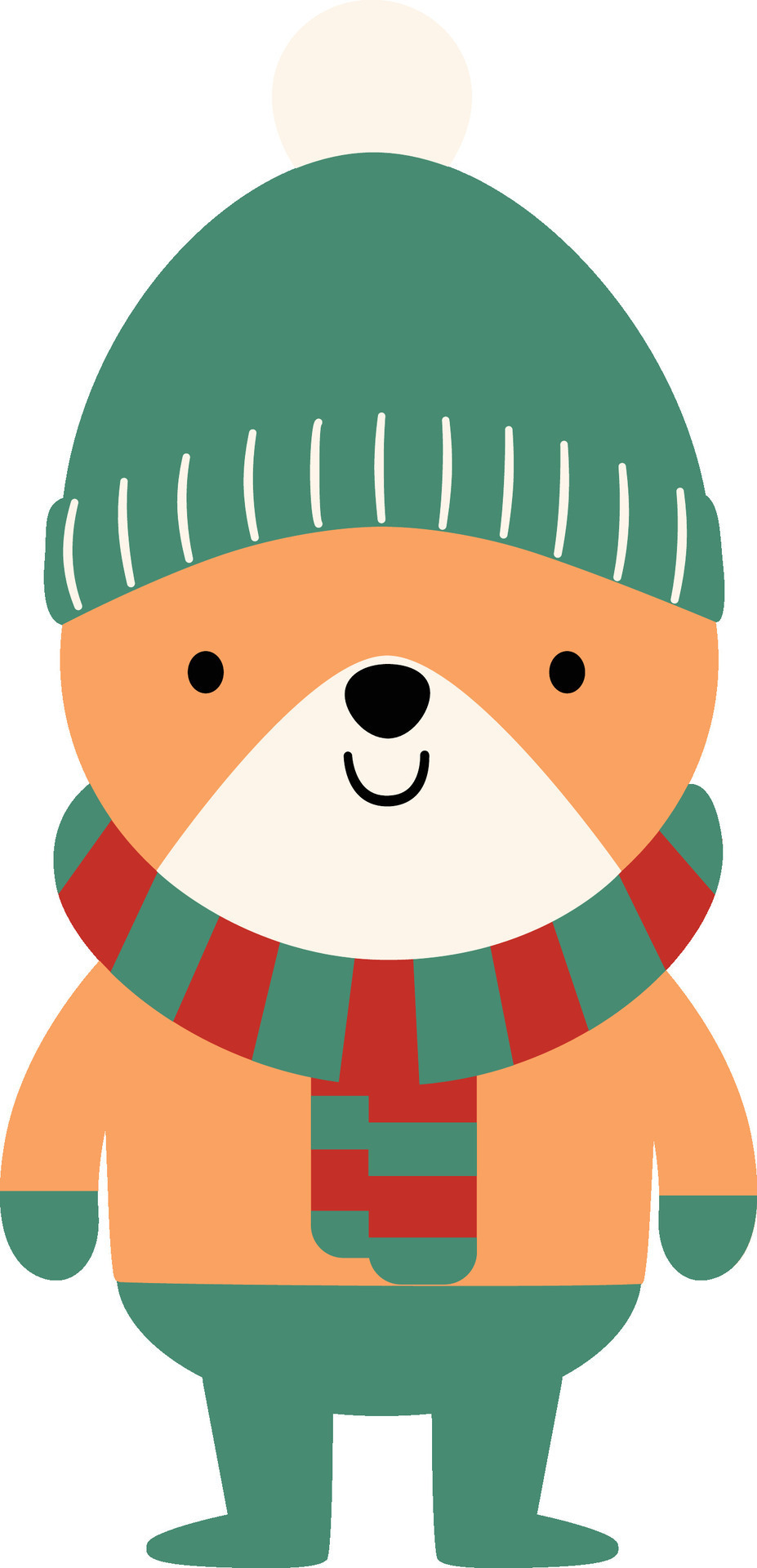 Frisk og gladSosialt mål: Jeg kan snakke til andre på en vennlig måte.Ukas tema: Frisk og gladSosialt mål: Jeg kan snakke til andre på en vennlig måte.Ukas tema: Frisk og gladSosialt mål: Jeg kan snakke til andre på en vennlig måte.Ukas tema: Frisk og gladSosialt mål: Jeg kan snakke til andre på en vennlig måte.Ukas tema: Frisk og gladSosialt mål: Jeg kan snakke til andre på en vennlig måte.mandagtirsdagonsdagtorsdagfredaglørdagsøndagdøgnferiehelgminuttersekunder MålMålMålMålMålNorsk:Jeg kan navnet på alle ukedagene. Jeg kan skrive setninger med øveordene.Jeg kan navnet på alle ukedagene. Jeg kan skrive setninger med øveordene.Jeg kan navnet på alle ukedagene. Jeg kan skrive setninger med øveordene.Jeg kan navnet på alle ukedagene. Jeg kan skrive setninger med øveordene.Jeg kan navnet på alle ukedagene. Jeg kan skrive setninger med øveordene.Matematikk:Multiplikasjon og divisjon: Jeg kan telle to og to videre til 20 (2-gangen) Jeg kan telle fire og fire videre til 40 (4-gangen) Multiplikasjon og divisjon: Jeg kan telle to og to videre til 20 (2-gangen) Jeg kan telle fire og fire videre til 40 (4-gangen) Multiplikasjon og divisjon: Jeg kan telle to og to videre til 20 (2-gangen) Jeg kan telle fire og fire videre til 40 (4-gangen) Multiplikasjon og divisjon: Jeg kan telle to og to videre til 20 (2-gangen) Jeg kan telle fire og fire videre til 40 (4-gangen) Multiplikasjon og divisjon: Jeg kan telle to og to videre til 20 (2-gangen) Jeg kan telle fire og fire videre til 40 (4-gangen) Engelsk:Jeg kan disse ordene: straw, sticks, bricks, build, blow, good idea!Jeg kan bruke setningsstrukturene:Let´s…, Once upon a time…, … lived happily ever after.Jeg kan disse ordene: straw, sticks, bricks, build, blow, good idea!Jeg kan bruke setningsstrukturene:Let´s…, Once upon a time…, … lived happily ever after.Jeg kan disse ordene: straw, sticks, bricks, build, blow, good idea!Jeg kan bruke setningsstrukturene:Let´s…, Once upon a time…, … lived happily ever after.Jeg kan disse ordene: straw, sticks, bricks, build, blow, good idea!Jeg kan bruke setningsstrukturene:Let´s…, Once upon a time…, … lived happily ever after.Jeg kan disse ordene: straw, sticks, bricks, build, blow, good idea!Jeg kan bruke setningsstrukturene:Let´s…, Once upon a time…, … lived happily ever after.Naturfag/samfunn:Jeg vet hvordan jeg holder kroppen sunn.Jeg vet hvordan jeg holder kroppen sunn.Jeg vet hvordan jeg holder kroppen sunn.Jeg vet hvordan jeg holder kroppen sunn.Jeg vet hvordan jeg holder kroppen sunn.Krle: Livsmestring. Livsmestring. Livsmestring. Livsmestring. Livsmestring. Lekser:Lekser:Lekser:Lekser:Lekser:Lekser:Til tirsdagTil onsdagTil torsdag Til fredag Til fredag Til fredag Lad CB Aski Raski sti 15 min.Hør eleven på “les- oppgaver”.Skriv hvert øveord 3 ganger i leksebok. Ta med skoeske til k&hLeselekse:Les side 122-124  i lesebok. Øv med barnet på å telle med 2 og 4 av gangen. Leselekse:Les side 125-126  i lesebok. Leseoppdrag: Gjør oppg 1. s.127. Svar muntlig på  spørsmålene til en voksen. Matematikk: s. 84-85 Leselekse:- Explore s. 92-93“Let`s act.”Les teksten to ganger for en voksen.Oversett teksten til norsk.Øv med barnet på å telle med 2 og 4 av gangen. Leselekse:- Explore s. 92-93“Let`s act.”Les teksten to ganger for en voksen.Oversett teksten til norsk.Øv med barnet på å telle med 2 og 4 av gangen. Leselekse:- Explore s. 92-93“Let`s act.”Les teksten to ganger for en voksen.Oversett teksten til norsk.Øv med barnet på å telle med 2 og 4 av gangen. Ukas melding hjem: Ukas melding hjem: Ukas melding hjem: Ukas melding hjem: Ukas melding hjem: Ukas melding hjem: -Vi ser at mange elever ikke gjør leksene sine. Dersom leksene ikke blir gjort vil vi gjerne få beskjed om det. Gi oss også beskjed om noe er for vanskelig eller trenger å tilpasses. -21.02 er det den internasjonale morsmålsdagen. Kjempestas om barna som har et annet morsmål vil ta med en matrett og/eller gjenstand eller noe annet kjekt som representerer landet deres. Barna vil også bli oppfordret til å lage en kort presentasjon om landet.  -Det blir karneval fredag 23.02. Vi vil anbefale å være kreative med noe dere har hjemme, eller låne. -Vi ser at mange elever ikke gjør leksene sine. Dersom leksene ikke blir gjort vil vi gjerne få beskjed om det. Gi oss også beskjed om noe er for vanskelig eller trenger å tilpasses. -21.02 er det den internasjonale morsmålsdagen. Kjempestas om barna som har et annet morsmål vil ta med en matrett og/eller gjenstand eller noe annet kjekt som representerer landet deres. Barna vil også bli oppfordret til å lage en kort presentasjon om landet.  -Det blir karneval fredag 23.02. Vi vil anbefale å være kreative med noe dere har hjemme, eller låne. -Vi ser at mange elever ikke gjør leksene sine. Dersom leksene ikke blir gjort vil vi gjerne få beskjed om det. Gi oss også beskjed om noe er for vanskelig eller trenger å tilpasses. -21.02 er det den internasjonale morsmålsdagen. Kjempestas om barna som har et annet morsmål vil ta med en matrett og/eller gjenstand eller noe annet kjekt som representerer landet deres. Barna vil også bli oppfordret til å lage en kort presentasjon om landet.  -Det blir karneval fredag 23.02. Vi vil anbefale å være kreative med noe dere har hjemme, eller låne. -Vi ser at mange elever ikke gjør leksene sine. Dersom leksene ikke blir gjort vil vi gjerne få beskjed om det. Gi oss også beskjed om noe er for vanskelig eller trenger å tilpasses. -21.02 er det den internasjonale morsmålsdagen. Kjempestas om barna som har et annet morsmål vil ta med en matrett og/eller gjenstand eller noe annet kjekt som representerer landet deres. Barna vil også bli oppfordret til å lage en kort presentasjon om landet.  -Det blir karneval fredag 23.02. Vi vil anbefale å være kreative med noe dere har hjemme, eller låne. -Vi ser at mange elever ikke gjør leksene sine. Dersom leksene ikke blir gjort vil vi gjerne få beskjed om det. Gi oss også beskjed om noe er for vanskelig eller trenger å tilpasses. -21.02 er det den internasjonale morsmålsdagen. Kjempestas om barna som har et annet morsmål vil ta med en matrett og/eller gjenstand eller noe annet kjekt som representerer landet deres. Barna vil også bli oppfordret til å lage en kort presentasjon om landet.  -Det blir karneval fredag 23.02. Vi vil anbefale å være kreative med noe dere har hjemme, eller låne. -Vi ser at mange elever ikke gjør leksene sine. Dersom leksene ikke blir gjort vil vi gjerne få beskjed om det. Gi oss også beskjed om noe er for vanskelig eller trenger å tilpasses. -21.02 er det den internasjonale morsmålsdagen. Kjempestas om barna som har et annet morsmål vil ta med en matrett og/eller gjenstand eller noe annet kjekt som representerer landet deres. Barna vil også bli oppfordret til å lage en kort presentasjon om landet.  -Det blir karneval fredag 23.02. Vi vil anbefale å være kreative med noe dere har hjemme, eller låne. døgn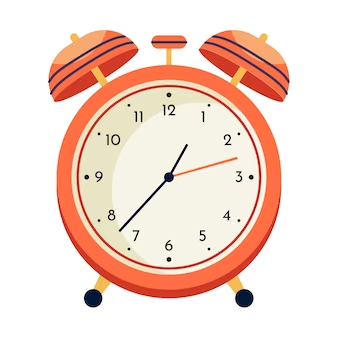 ferie 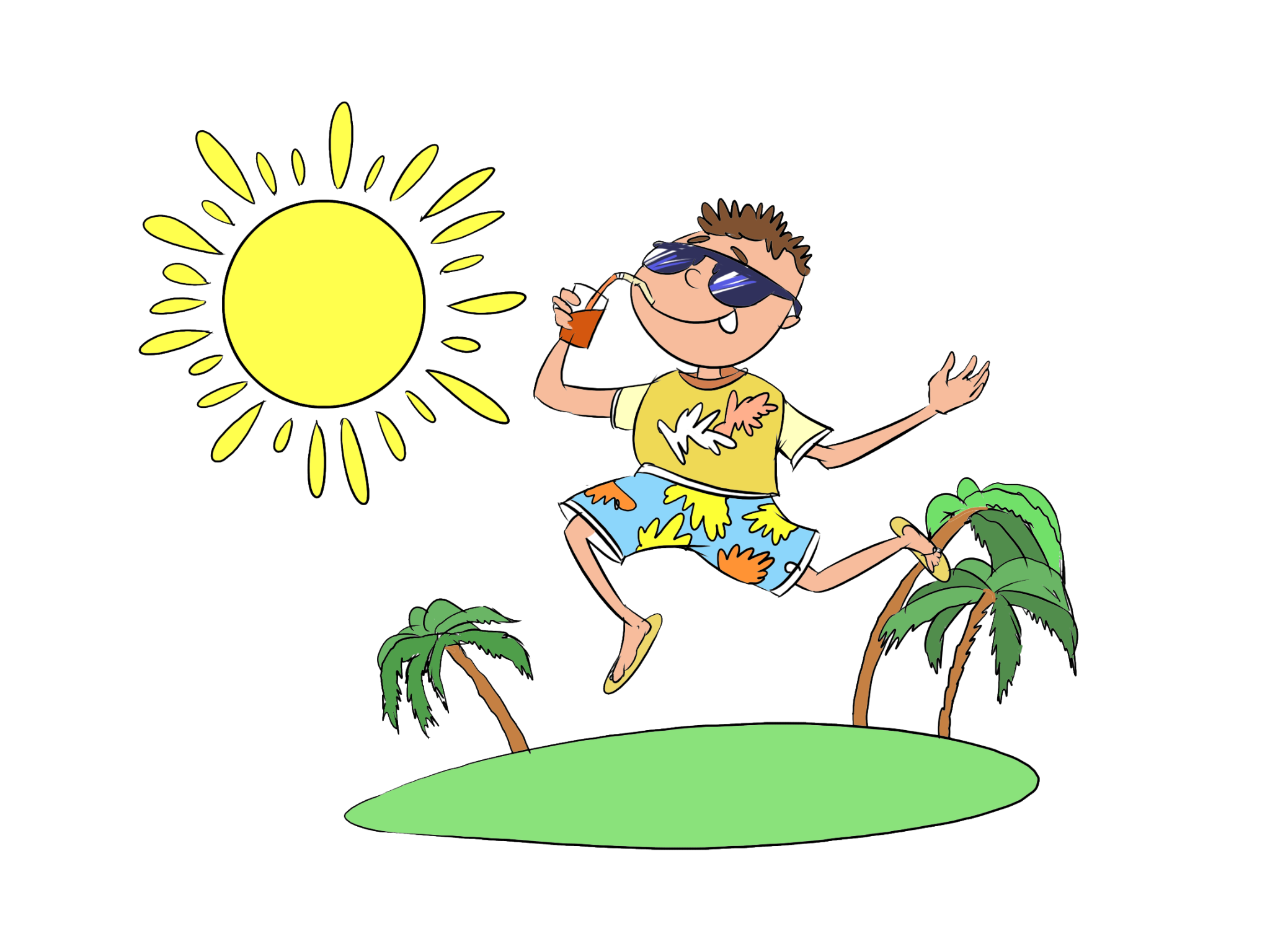 helg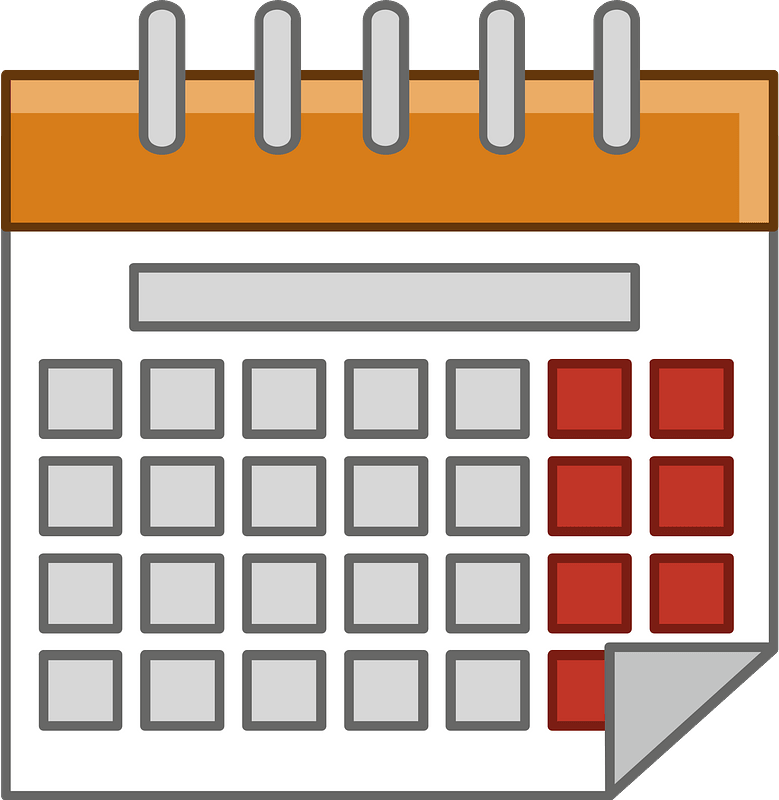 minutter 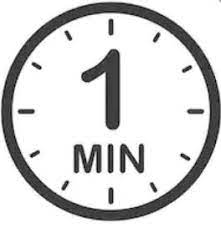 sekunder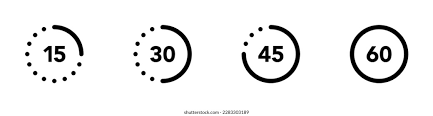 